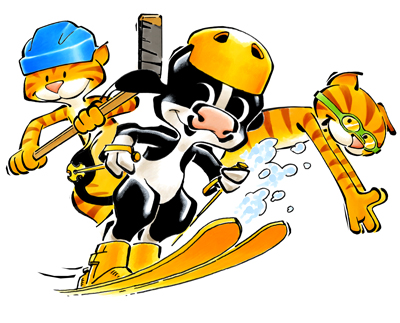 Veckobrev till v.11Men nu är det i alla fall dags för sportlov! Vi tyckte att vi nyss började i skolan igen efter jullovet. I tisdags så var vi och badade och torsdagen spenderades utomhus med lite olika aktiviteter. Klass 3-4 har denna vecka arbetat på med boken om Sverige i NO. I SO så har vi arbetat med politik och gått in på lag och rätt. I svenska har vi avslutat Mio och min Mio och vi har arbetat med vad det var för del av boken som de tyckte bäst om, vi har också börjat läsa bröderna lejonhjärta och fortsatt med beskrivande texter. Anna har fortsatt med Pax och hemliga dörren i svenska och bild. Inför veckan efter lovet så finns läxorna på baksidan och på idrotten så siar vi om inomhusidrott men skulle möjligheten finnas så åker vi gärna skridskor.I klass 5-6 så arbetar de vidare med energi. På svenskan så har de börjat varva textskrivning med grammatik och kunskap om ordklasser, det kommer att komma ett prov på grammatik den 22/3. Eleverna har fått papper att studera på, den informationen har också mailats ut.  I SO har vi fortsatt med arbete och pengar. Inför veckan efter lovet så finns läxorna på baksidan och på idrotten siar vi även här om inomhusidrott men skulle möjligheten finnas åker vi gärna skridskor.Ha ett underbart lov!Med vänlig hälsningRolf, Sofie, Anna, Maddis, Tove och SirpaDatum att komma ihåg:Sportlov v.10 (6-10/3).Övernattning på skolan för klass 5-6 torsdag den 16/3. Kommer mer information sen.Onsdag den 22/3 grammatikprov klass 5-6Måndag den 3/4 nationella Ma för klass 6Tisdag den 5/4 nationella Ma för klass 6Tisdag den 11/4 bad på hällåsen, klass 6 ska då ta sig ur isvak.Påsklov v.16 (10-14/4)Viktiga nummer:Sjukanmälan till skolan görs på skolplatsen. Ni loggar in med ert bankid. (Om den möjligheten inte finns så hör av er till skolan på 0270420166) (Ni får gärna skicka ett sms till mig vid sjukdom också)Skolmobilen 0727043948VändGlosor klass 3 U20 (till fre den 17/3)	Glosor klass 4 U20 (till fre den 17/3)and – och			grandmother – farmor, mormorcatch – fånga		hair  – hårcrawl – krypa		winter – vinterlive – bo, leva		by – vidnow – nu			fire – eld	 pet – sällskapsdjur		watch television – titta på tv	 pet shop – zoo		budgie –  undulat rabbit – kanin		bus – bussride – rida			make – göra, tillverka spider – spindel		sweater – tröja would like – vill ha		paint – måla			summer – sommar 			seaside – kust 			mountain – berg 			park – parkera Glosor klass 5 U21 (till mån den 13/3)	Glosor klass 6 U21 (till mån den 13/2)	a long way – hemma		ate – åt do you know the time? – 		chicken – kyckling -vet du vad klockan är?	 	diary – dagbok fly – flyga			donkey – åsna just– precis			had to – måste hear – höra			irish – irländsk louder – högre		juggler – jonglör wherever – vart…än		rough – gropig, stormig 			spent – tillbringade 			terrified – livrädd 			understand – förstå   Läsläxa: klass 5-6 pojken och tigern, kapitel 19, till onsdag den 15/3Nyhetsläxa: till fredag den 17/3, både klass 3-4 och 5-6Prov: grammatik, till onsdag den 22/3, klass 5-6